Специализированное структурное образовательное подразделение Посольства России в Египте средняя общеобразовательная школа с углубленным изучением иностранного  языкаКонтрольный тест по информатике и ИКТ  9 класс (2 полугодие)    Фамилия _________________________ Имя______________________Город ___________________________ Дата_____________________Сайт.(Время  выполнения  работы  40 минут.)Максимальное количество баллов – 15.  Часть 1     Задания Части 1 считаются выполненными верно в том случае, если в бланке обведена буква, соответствующая правильному ответу (в заданиях с вариантами ответов)Часть 2 Задание Части 2 считается выполненным верно, если приведено верное решение, в итоге которого выписан правильный ответ (в заданиях с кратким ответом). Критерии оценкиЗадания  части 1  оцениваются  в 1 балл,Задания  части 2  оцениваются  в 2 балла.Часть 1.1. Электронная таблица – это:1) приложение, хранящее и обрабатывающее данные в прямоугольных таблицах и предназначенное для автоматизации расчетов2) программные средства, осуществляющие поиск информации3) приложение, предназначенное для сбора, хранения, обработки и передачи информации4) приложение, предназначенное для набора и печати таблиц2. Документ в электронной таблице называется:1) рабочая книга2) рабочий лист3) таблица4) ячейка3. Какие данные не могут находиться в ячейке:1) формула2) лист3) текст4) число4. В ячейку введены символы =В3*С3. Как Excel воспримет эту информацию?1) ошибка2) формула3) текст4) число5. Какая формула содержит ошибку?1) =Н9*32) =S6*1,609/S43) =7A1+14) =1/(1-F3*2+F5/3)5) нет ошибок6. Дана формула =В1/С1*С2. Ей соответствует математическое выражение:1) 2) 3) 4) Адрес какой ячейки является относительным?3SF$9D4$B$7В ячейку D3 введена формула =В1*С2. Содержимое D3 скопировали в ячейку D7. Какая формула будет в D7?=В4*С6=В5*С6=В4*С5=В6*С7Выберите домен верхнего уровня в Интернете, принадлежащий России:rarorusruЧасть 2.10. Дан фрагмент электронной таблицы: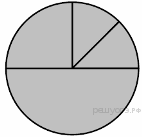 Какая из формул, приведённых ниже, может быть записана в ячейке B2, чтобы построенная после выполнения вычислений диаграмма по значениям диапазона ячеек A2:D2 соответствовала рисунку?1) =D1−12) =В1+13) =C1*D14) =В1/С1Ответ _____________11. Файл размером 60 Кбайт передаётся через некоторое соединение со скоростью 3072 бит в секунду. Определите размер файла (в Кбайт), который можно передать за то же время через другое соединение со скоростью 256 бит в секунду. В ответе укажите одно число — размер файла в Кбайт. Единицы измерения писать не нужно.Ответ__________12. Доступ к файлу img.bmp, находящемуся на сервере pic.kz, осуществляется по протоколу http. Фрагменты адреса файла закодированы буквами от А до Ж. Запишите последовательность этих букв, кодирующую адрес указанного файла в сети Интернет.A) img Б) /B) kz Г) ://Д) httpЕ) .bmp Ж) pic.Ответ______________Ответы:Тестовый баллШкольная оценка1 – 45 – 7 8 – 1112 – 15 «2»«3»«4»«5»ABCD 134252=D1-C1+1 =В1*4=D1+A112345678910111211223232415ДГЖВБАЕ